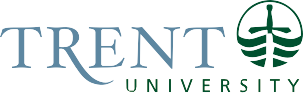 Limited Term Appointment (3 year) in ManagementTrent University invites applications for a three-year limited-term faculty position in Management in the School of Business to start August 15, 2023. This position is located on the Peterborough Campus and is subject to budgetary approval. Trent is the top ranked primarily undergraduate university in Ontario, Canada with a record of excellence in teaching and research. The School of Business offers an engaged and pedagogically innovative approach to undergraduate business education in Trent University's highly regarded liberal arts and science environment. Members of the School of Business have a strong commitment to classroom excellence, community engagement, and research. Applicants must have a PhD (or be close to completion by the date of appointment) in Business or in a management field or cognate discipline. The successful candidate will provide teaching in Trent’s undergraduate BBA program, will support Business post-graduate certificate programs and will participate in the Masters in Management graduate program. Teaching in our undergraduate program could include first-year introduction to business, second-year management skills, and fourth-year management thought, and other courses based on candidate qualifications. An active research program in areas of management will be an asset.As this is a teaching-intensive position, the successful candidate should have a demonstrated capacity for teaching excellence at all levels of the undergraduate curriculum as evidenced by a teaching dossier that includes a teaching philosophy statement, experience with course and curriculum development, examples of best practices in pedagogy, including effective use of classroom technology and any experience with experiential learning, sample syllabuses, strong teaching evaluations, teaching awards and other relevant achievements in teaching.Information about the School of Business and Trent University may be obtained by consulting the School of Business website (www.trentu.ca/business) or by contacting the Director, Dr. Byron Lew, blew@trentu.ca  or 705-748-1011 x7369. Qualified candidates are invited to submit applications electronically in a PDF format by email to admnjobs@trentu.ca, specifying "LTA Management" in the subject heading. Applications should include a cover letter, a curriculum vitae (including confirmation to legally work in Canada), a research statement and samples of research, a teaching portfolio (including a summary of teaching evaluations) and the names and contact information of three (3) references who may be contacted to support the application. Review of applications will begin on February 28, 2023. Applications will continue to be accepted until the position is filled.Trent University is committed to creating a diverse and inclusive campus community. All qualified candidates are encouraged to apply; however, Canadian citizens and permanent residents will be given priority.  Preference will be given to candidates from underrepresented groups including women, Indigenous People (First Nations, Inuit and Métis), persons with disabilities, members of visible minorities or racialized groups and LGBTQ2+ people. Trent University offers accommodation for applicants with disabilities in its recruitment processes. If you require accommodation during the recruitment process or require an accessible version of a document/publication, please contact admnjobs@trentu.ca.